O MISTÉRIO DA RAQIYAH REVELADOPOR SHOLIACH – APÓSTOLO MOSHE YOSEF KONIUCHOWSKYAVIV 15 – 31 DE MARÇO DE 2021Propósito- Dividir as águas. Entre quais céus? Gn 1:7 Ele atribuiu este primeiro RaqiYahMuito simples. YHWH atribuiu a raqiyah como céu ou uma expansão pertencente ao céu. Com todo céu vem uma expansão ou raqiyah. Ele chamou essa criação de A RAQIYAH OU SHAMAYIM. Plural como nos Céus. Se ele chamou raqiyah de um céu e existem três céus lá deve haver definição de 3 raqiyahs, plural! Isso foi estabelecido no ciclo 2 de 7 ciclos na semana.YHUW disse que haja luzeiros na (não em cima) RAQIYAH DOS CÉUS, PLURAL! Vamos anotar dois fatos chave. As luzes nós usamos para as moadim, sinais, dias, anos e pela implicação dos meses, uma coleção de 30 dias, são colocadas DENTRO DA RAQIYAH. Como luzes embutidas no teto, com o firmamento sendo o teto. A raqiyah e as luzes embutidas dividem o dia da noite e as luzes nela dividem entre kadosh-santo e dias mundanos. Se o termo uma raqiyah e um céu são sinônimos, como eles são, então esses céus são também três divisões. As luzes na raqiyah são usadas para dividir dias e noites, ciclos dentro de um ano e também por definição, a raqiyah  que abriga as luzes, deve dividir um céu ou raqiyah da outra. A raqiyah ou céu  tem luzes embutidas. Agora a questão permanece, qual dos shamayim ou raqiyahs tem essas luzes embutidas?As duas raqiyahs mais altas acima da terra, brilham suas luzes na terra. É isso o que as escrituras dizem? Por que nós temos limitado a raqiyah a uma mera expansão de gelo bem acima da terra com as luzes embutidas? A palavra luzes-MEOROT é também plural. Então nós temos luzes nos 3 firmamentos-expansões-raqiyahs, que são três céus, a luz de YAH está em todo o lugar!Nós vemos no verso 17 outra confirmação desse entendimento correto. YHUH estabeleceu ou recuou Suas LUZES dentro de cada uma das duas raqiyahs mais altas, com cada raqiyah ou céu capaz de brilhar suas luzes diretamente para nós na terra. A grande e mais altas luz pode e tem chegado a terra, João 8:12. Esse entendimento é crucial para entender tais conceitos controversos como romper a raqiyah e ir às Lua ou Marte, assuntos de grande controvérsia. Se há apenas um firmamento acima da terra, tal evento não poderia ocorrer, já que a raqiyah é uma divisor FIRME e então o segundo ceu-raqiyah, poderia nunca ser acessado exceto pela luz. Entretanto, se há 3 divisores-raqiyahs, então podemos começar a entender que certos esforços humanos que pensávamos ser impossível na verdade são possíveis. Podemos também então começar a entender melhor como os demônios sujos podem se mover ao redor tão livremente  de um reino para o outro, com a permissão de YHUH é claro.No verso 20 YHUH nos dá outra dica. Pássaros e aves domésticas do ar voam SOMENTE ACIMA DA TERRA mas ao mesmo tempo perto da face da raqiyah-céu. Obviamente essa é a raqiyah ou face do primeiro céu. Percebe-se que o divisor ou raqiyah é referido como uma face. O pão da preposição no Tabernáculo e Templo eram chamados de Pão de Suas Faces ou Lechem HaPanayim. Parece que nós temos três faces de raqiyah , com cada face representando uma parte de YHUH, Pai, Filho e Espírito. Então as raqiyahs são os Shamayim e os Shamayim são os três primários Panaym-Faces de YHUH. O homem também é três partes sendo, corpo, alma e espírito. O corpo e a alma de todo os homens são limitados  às duas primeiras raqiyahs de luz. Quando entregamos nossas vidas ao Cordeiro e somos limpos em Seu sangue , o sangue e o corpo da mais alta raqiyah, nós então recebemos a Luz, e nossos espíritos são recompensados com viver e habitar na mais alta raqiyah , com os santos redimidos de todas as eras e com Enoque na Cidade de Enoque, a Jerusalém Renovada.OS CEUS OU TODAS AS TRÊS RAQIYAHS DECLARAM HONRAS A YHUH E CADA UMA TEM UMA DIFERENTE HISTÓRIA A DECLARAR. Agora com o entendimento de 3 faces de YHUH , Shamayim HaPanayim como os Lechem HaPanayim, Salmos 19:1 ficará mais bonito do que nunca foi Antes em nossas vidas. Os céus declaram ou proclamam ou pregam a kavod-honra e poder de YHUH como quem Ele é. A palavra hebraica é sepoor ou mesaprim no plural. Portanto cada raqiyah ou cada céu declaram sua Luz, Amor, Poder, Honra e sim Seu criativo e redentor trabalho. Seu trabalho manual criativo está mostrando em todos os firmamentos. A palavra hebraica mostra ou para mostrar o seu trabalho manual vem da palavra Magid , significando transmitir uma mensagem ou um narrador da verdade. O homem sábio que chegou a ver o Messias Yahushua na idade de dois anos foi chamado de Magid em inglês ou Maggidim em Hebraico. Eles estavam ali para declarar que a Luz  da terceira RAQIYAHS havia descido sobre a  primeira raqiyah como a Luz de todos os homens, João 8:12. A Magid conta  verdade celestial ou também astronomicamente, que outros não podem declarar, como outros são vazios de Luz. [Daniel por exemplo foi um Magrid, como eram seus estudantes na Babilônia]. O trabalho manual de YHUH , a raqiyah, é uma declaração celestial que conta e demonstra verdades mais profundas para a terra. Quando nós entendemos o mistério da raqiyah (todos os 3) Ele mostrará para nós suas razões para assinalá-los como sinal de Seu Poder e Honra. Cada raqiyah-céu tem uma história a ser contada, culminando na plenitude de Sua gloriosa Luz. Mais tarde nós iremos claramente dividir cada céu-raqiyah, que iremos demonstrar o propósito de cada uma e quem pode e não pode ter acesso a cada uma.Salmos 150 conclui o Livro de Salmos com revelação ainda mais maravilhosa. Comanda os crentes a darem a YHUH louvor e honra em Seu KADSHO ou Sua Santa Casa ou Habitação , Sua Raqiyah. A casa ou Habitação de YHUH é a terceira Raqiyah -, onde nenhum homem ou demônio pode ir. Nem estrelas caídas ou filhos caídos de Elohim podem subir. A última parte do verso 1 nos fala que é diferente dos primeiros 2 Shamayim-raqiyahs, YHUH não compartilha a terceira Raqiyah com ninguém mais. É Sua habitação-tabernáculo apenas, RAQIYAH – OZZO, diferente da segunda Raqiyah , onde estrelas, o sol e a lua habitam, embutidos na divisória muito acima da terra, junto com o acesso, pelos demônios  e humanos ambos em estado caído. Os chamados “ Planetas” são realmente anjos caidos-estrelas errantes , que também residem lá fora  de sua ordem original. Algumas dessas estrelas são acessíveis, como a ex- estrela Rahab[orgulho] e Marte[Guerra e derramamento de sangue], para Satan e seus demônios. Homens e demônios podem e vão para a segunda raqiyah acima da terra. Toda a exploração do espaço feita pelo homem tem levado ele para a segunda raqiyah porque a raqiyah da terra é de fato aberta e pode ser penetrada pelo homem e demônios, sendo os dois capazes e habilitados para irem e voltarem. Pássaros e aves por outro lado, não podem entrar na primeira raqiyah como homens e demônios podem. Eles não podem ir para a lua, diferente do homem que pode e de fato fez isso, apesar daqueles que estão presos no erro de uma raqiyah.É falso ensinar que só há uma raqiyah apenas acima da terra e o homem não pode entrar nela. Isso é uma mentira comprovada; apenas pergunte a qualquer demônio. O que os homens  deveriam estar ensinando é que a segunda raqiyah, também muito acima da terra, contém luzes embutidas tal como o Sol e as Estrelas e não podem ser penetradas para acessar a terceira raqiyah, assim como as Escrituras afirmam. A última vez que eu verifiquei, a segunda raqiyah bloqueando o acesso ao terceiro céu-raqiyah,  era também acima da terra, portanto não contradizendo mas sim reafirmando Gênesis capítulo 1.A terceira raqiyah aqui se refere como A RAQIYAH DE SEU OZZO ou Sua força [autoridade e domínio] significando que é de Sua exclusividade. Se nós somos salvos e redimidos e somos recompensados com imortalidade, nós somos recompensados com uma das muitas mansões ou, lugares de permanência em SUA PRÓPRIA CASA-RAQIYAH-CEU ou como Yahushua falou para nós, a terceira raqiyah é conhecida como a Casa de Seu Pai Jo14:2. Nós [ os salvos e perdoados] literalmente viveremos como luzes brilhantes dentro do terceiro céu ou raqiyah. Daniel 12:3 afirma isso por chamar a raqiyah  de um lugar de luzes embutidas [estrelas] não uma mera expansão de gelo como muitos afirmam.Ezequiel 1:22-26 fala da atividade na raqiyah pessoal de  YHUH o terceiro céu acima da segunda raqiyah. Este é aquele que está muito acima da terra e não pode ser penetrado. Toda essa atividade sagrada angelical está ocorrendo no terceiro céu que é também figurativamente debaixo da raqiyah que é atualmente o trono de YHUH. O trono de YHUH é a raqiyah superior do terceiro céu, que na verdade contém 2 raqiyahs.Em Êxodo 24:10 nós vemos isso confirmado. Os anciãos de Israel comeram e beberam com YHUH no Monte Sinai. Vemos 2 raqiyahs, uma O trono de YHUH acima e uma sob o Trono, clara e brilhante descrita como  pedra de safira pavimentada com luz brilhante chamada de Shamayim. Essa maravilhosa verdade é confirmada claramente em Segunda Coríntios capítulo 12 verso 2 no hebraico visto abaixo, onde a palavra céu ou oorganus em Grego é preservada como RAQI YAH em hebraico. Isso novamente nos mostra que quando Paulo foi levado até o terceiro céu onde é ilegal estar antes da imortalidade, diz-se que ele passou para a TERCEIRA RAQIYAH ou RAQIYAH HA-SHELESHEE. II Coríntios 12:2 :Eu conheci um homem no Messias, quatorze anos atrás (Se no corpo, eu não sei; ou se fora do corpo, eu não sei; YHUH sabe), o tal foi apanhado até o terceiro céu. O terceiro céu é também chamado de TERCEIRA RAQIYAH em hebraico. Paulo foi levado ao trono de YHUH que era o ponto mais alto dentro da terceira raqiyah.Veja o hebraico atual abaixo: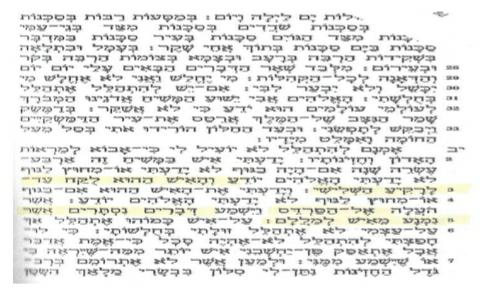 Agora para o GREGO de segunda Coríntios 12:2G3772 – ouranos – Léxico Grego Strong’s (KJV)TRITOU OURANOU = RAQIYAH SHELESHEE. Ouranou é usado 278 vezes na Aliança Renovada para céu ou céus. Ou podemos dizer que céu pode ser chamado de raqiyah 278 vezes na Aliança Renovada e 18 vezes no Tanach – Primeira Aliança.O TERCEIRO CÉU NO GREGO É TRITOU OURANOU com cognato Hebraico para céu sendo raqiyahs ou Shamayim. Essa é a prova conclusiva que cada céu, cada Shamayim é chamado de uma raqiyah e cada céu tem uma divisória e sob a divisória certas leis devem ser aderidas. No total há 4 divisores, com cada divisão representando uma letra do Nome de 4 letras do Tetragrama. Isso declara Sua autoridade em todos os 4 reinos.Agora a outra palavra da Aliança Renovada para céu usada apenas 3 [vida nova] vezes no Grego é Paraíso ou paradeisos no Grego. Nós podemos ver claramente que Shaul(Paulo) está descrevendo o mesmo evento no verso 4,como ele estava no verso 2 de 2 Coríntios 12. No verso 2 ele usou a palavra Ouranou e no verso 4 a palavra Paradeisos. A palavra Paradeisos atualmente significa incluso ou selado no Jardim ou O Jardim do Éden, O Paraíso de YHUH completamente restaurado ao homem. Veja Apocalipse 2:7. Nós acabamos de ver que Ouranou é o mesmo que RAQIYAH NO HEBRAICO. Uma confirmação que a terceira raqiyah é chamada de o JARDIM ORIGINAL DE YHUH é encontrada em Ezequiel 28:13 “Estiveste no Éden, o Jardim de Elohim.” Isso fala do arcanjo Heylel-Lúcifer antes de ele deixar seu primeira propriedade no Gan Ayden ou a terceira raqiyah.Agora no verso 4 de segunda Coríntios 12, a palavra hebraica usada é PARDES. Então para entender isso nós vemos que OURANOU E PARADEISOS NO GREGO SÃO TERMOS  INTERCAMBIAVEIS USADOS PELO APÓSTOLO PAULO PARA DESCREVER O MESMO EVENTO.O Hebraico de 2° Coríntios cap. 12, usa RAQIYAH [verso 2] E PARDES [verso 4] PARA DESCREVER O MESMO EVENTO. PARDES OU PARAÍSO É PORTANTO O TERCEIRO SHAMAYIM OU RAQIYAH HA-SHELESHEE, ONDE SOMENTE O TRONO IMORTAL DE YHUH  E ANJOS LIMPOS VIVEM E PODEM ENTRAR. AGORA NA ETERNIDADE, O HOMEM SE JUNTARÁ A ELES NO PARAÍSO, TENDO  SUPERADO AS DUAS RAQIYAHS-SHAMAYIM INFERIORES se eles terminarem suas corridas terrenas.Eles portanto são todos termos intercambiáveis usados para descrever o céu ou os Shamayim, desde que já vimos que a raqiyah e shamayim são termos intercambiáveis.Existem três Shamayim, raqiyahs, ou ouranou’s com PARAÍSO sendo limitados a apenas o terceiro shamayim ou raqiyah. A ascensão de Paulo ao Paraíso Raqiyah  foi realmente ilegal ou antes da glorificação  ou imortalidade concedida ao homem. Para Paulo, isso aconteceu antes disso, ou em corpo ou em uma visão. Ele não teve certeza; ele estava apreensivo.Ele ouviu O Pai e o Filho discutindo questões de seu trono compartilhado, aquele homem não tinha permissão de ouvir ou falar. Oὐκ ἐξὸν ou ouk exon traduzido para não é legal ou normalmente não é legal. O Hebraico desse verso 4 se lê ASHER NEMNA ME-ISH LE-MAL-ALAM. A terceira raqiyah é a casa e o trono de YHUH, Seu Jardim e Seu Trono como a Cabeça -Rosh do terceiro shamayim-raqiyah-paraíso. Paulo viu todos os seres imortais como Enoque e os patriarcas, sem ele mesmo ser imortal,  portanto, ilegal e bastante assustador. Aparentemente YHUH procurava compartilhar segredos vitais com ele que permanece com ele até essa hora.Esta Breve Visão Geral Irá Recapitular Coisas Que AprendemosRaqiyah Número Um – Toda a vida terrena vive como o homem e aves do ar e os peixes do mar abaixo dela . O homem pode cruzar essa raqiyah como em um avião, assim como os demônios caídos, a descendência dos observadores, que passam por isso o tempo todo.  Com esse entendimento, o homem pode também viajar para a segunda raqiyah  externa, ou o espaço sideral , fora da primeira raqiyah.  Isso significa que os pousos na lua  e as expedições em Marte não precisam violar a Torah e não precisam ser falsas, pois as luzes afiliadas com a criação da terra se movem na segunda raqiyah e dentro de seu firmamento-expansão-domo. Muitos seres espirituais sobem e descem através dela. Existe água debaixo e acima da primeira raqiyah.  Raqiyah Número Dois – Nessa raqiyah estão todas as luzes de Gênesis capítulo 1 recuadas, dentro do firmamento. O sol, a lua e estrelas estão todas dentro dessa segunda raqiyah, assim como a Torah ensina, muito acima ainda, associada com a terra, o escabelo de YHUH. Se o sol estivesse na primeira raqiyah, como muitos ensinam,  obviamente todos nós estaríamos tostados, sem falar também nas outras estrelas, que também são sóis . Se essas luzes estivessem na primeira raqiyah então toda viagem espacial seria uma mentira. Esse entendimento confirma a Torah, assim como YHUH considera ambas as raqiyahs em essência pertencentes a terra. Eles portanto estão listados no relato da recriação de Gênesis capítulo 1. Certa vida terrena e demônios caídos podem viajar entre ambos os céus- raqiyahs , assim como mensageiros puros como os anjos e como Enoque, assim como sobem podem descer e vice e versa. Dentro da segunda raqiyah estão também as estrelas caídas errantes e anjos caídos. Este é o playground do reino do “príncipe do poder do ar” mencionada em Efésios 2:2. As estrelas caídas são conhecidas pelo homem como planetas, no qual YHUH não criou. A terra não foi criada como um planeta, se tornou como um. As luzes embutidas se movem dentro do teto da segunda raqiyah. Basicamente em um circuito e linha [Salmos 19:1], significando que eles não mudam seu curso circular; são fixos como uma linha e esse fato aparece para todos na terra onde esse som é ouvido. Todos as alegações dos terraplanistas acontecem na primeira raqiyah, na verdade acontece na segunda raqiyah, que não pode ser penetrado para a entrada na terceira raqiyah, que tem uma dupla raqiyah. Não irei discutir a forma da terra nesse ensino. Eu não formei uma opinião final. Como com a Revelação das Três Raqiyahs, eu aguardo mais revelação, isso deveria ser concedido por YHUH.Raqiyahs Número Três- O domínio ou primeiro estado criativo onde YHUH, Yahushua e Seu Ruach moram. O teto do firmamento do segundo céu é guardado por cherubim ou  uma cerca segura, por assim dizer, como a terceira Raqiyahs é chamada de Paraíso ou O Jardim de Elohim; nós lembramos dos anjos guardando o Jardim terreno, que ninguém pode entrar, em nenhum tipo de estado caído. Portanto a expansão entre a Raqiyah dois e três é guardada por anjos puros, para que nada impuro e profano possa atravessar. Assim como Paulo disse “é ilegal passar para o Paraíso”. Ele foi uma exceção a fim de ouvir coisas secretas. Outra exceção foi Enoque [Enoque 5:24],  junto com o ladrão humilde arrependido na estaca de execução próximo ao Messias, em Lucas 23:43. E ele disse a ele, “Em verdade te digo, hoje estarás comigo no Paraíso”.  Ambos no Grego Paraíso e o Hebraico Gan Ayden- Pardes nesse verso se aplica a própria terceira Raqiyah.O  topo da terceira raqiyah é guardada pelo próprio YHUH junto com Seu Trono; nada é mais alto e Yahushua A Luz do Universo está embutido dentro do próprio teto-Trono dessa raqiyah. O termo O Mais Alto-El Elton é possivelmente derivado desse entendimento.Tudo que pertence a terceira raqiyah está associado a quebrantamento e uma condição caída. Nós podemos ver um exemplo disso, nos tempos apontados de YHUH [conduzida perfeitamente na terceira raqiyah] que tem sido alterada nos 2 céus inferiores. Na segunda raqiyah por s.a.t.a.n e no primeiro pelo homem, sob influência demoníaca. As temporadas não duram mais 91 dias cada, como no tempo de Enoque mas também mais ou menos 91 dias, como no verão e inverno. Apenas o céu número três é imaculado e esse firmamento-raqiyah é o único que não pode ser penetrado. O terceiro céu tem em essência duas raqiyahs. Os anjos abaixo e YHUH acima guardando o Seu Trono.O homem vive dentro da raqiyah número um e podem ir a raqiyah número dois e possivelmente um dia more lá, mas parou na parte inferior do firmamento, dos dois divisores do Paraíso. A viagem ao espaço é real e ocorre no ESPAÇO entre a raqiyah um e dois.Pensamento Final- A parte do céu número três ou a terceira raqiyah do Paraíso- Gan Ayden, é chamada de PARDES no judaísmo, uma parte do aprendizado, crescimento e entendimento da Torah que culmina com um judeu alcançando o Gan Ayden ou raqiyah número três. Esses 4 níveis são níveis de aprendizado de Sua Torah, são conhecidos como Pashat-Simples, Remez-Dica, Drash – Alegoria, Sod – Segredo, com o acrônimo PARDES, a palavra literal hebraica para Paraíso. Um sod é um mistério e esses quatro níveis correspondem aos 4 níveis que o homem redimido deve atravessar para chegar a terceira raqiyah que tem uma quarta raqiyah adicionada, ou o Trono de  YHUH. A terra é a primeira ou nível simples pashat, a segunda raqiyah é o Remez, a terceira raqiyah é o Drash, a quarta raqiyah, o principal Trono de YHUH, onde Ele é A Luz Embutida ou Sod, na raqiyah superior do Paraíso, onde ele reina como Guardião de todos. O paraíso tem duas raqiyahs representado pelo Sod ou as coisas mais secretas do Mais Alto, a maior e mais alta Luz, uma própria Raqiyah personificada. Baseado em Isaías 65:17, todos os céus serão renovados e todas as quatro raqiyahs se tornarão uma-echad, no dia que s.a.t.a.n não estiver mais [Apocalipse 20:10] e no dia que o Messias Yahushua governar em todos os céus e a terra. Os céus e a terra serão todos limpos e purificados e se tornarão um-echad; a terra será O seu escabelo e Paraíso, Seu Trono como O Cabeça de tudo. A nova terra será uma gloriosa sem pecado extensão pura dos céus, onde YHUH governa em todos os três reinos, que todos serão echad depois de sua limpeza e renovação, Apocalipse 21:11.◄ 7549. raqia ►Concordância de Strongraqia: uma superfície estendida, expansãoPalavra Original: רָקִיעַ
Parte da Fala: Substantivo
Transliteração Masculina : raqia
Ortografia Fonética: (raw-kee'-ah)
Definição: uma superfície estendida, extensão◄ Gênesis 1: 6 ►Análise de TextoVá para o hebraico paralelo Gênesis 1: 8 ►Análise de TextoVá para o hebraico paralelo◄ Gênesis 1:14 ►Análise de TextoVá para o hebraico paralelo Gênesis 1:15 ►Análise de TextoVá para o hebraico paralelo◄ Gênesis 1:17 ►Análise de TextoVá para o hebraico paralelo◄ Salmo 19: 1 ►Análise de TextoVá para o hebraico paralelo◄ Salmo 150: 1 ►Análise de TextoVá para o hebraico paralelo◄ Êxodo 24:10 ►Análise de TextoVá para o hebraico paralelo◄ 2 Coríntios 12: 2 ►Análise de TextoVá para o grego paralelo◄ 2 Coríntios 12: 4 ►Análise de TextoVá para o grego paralelo